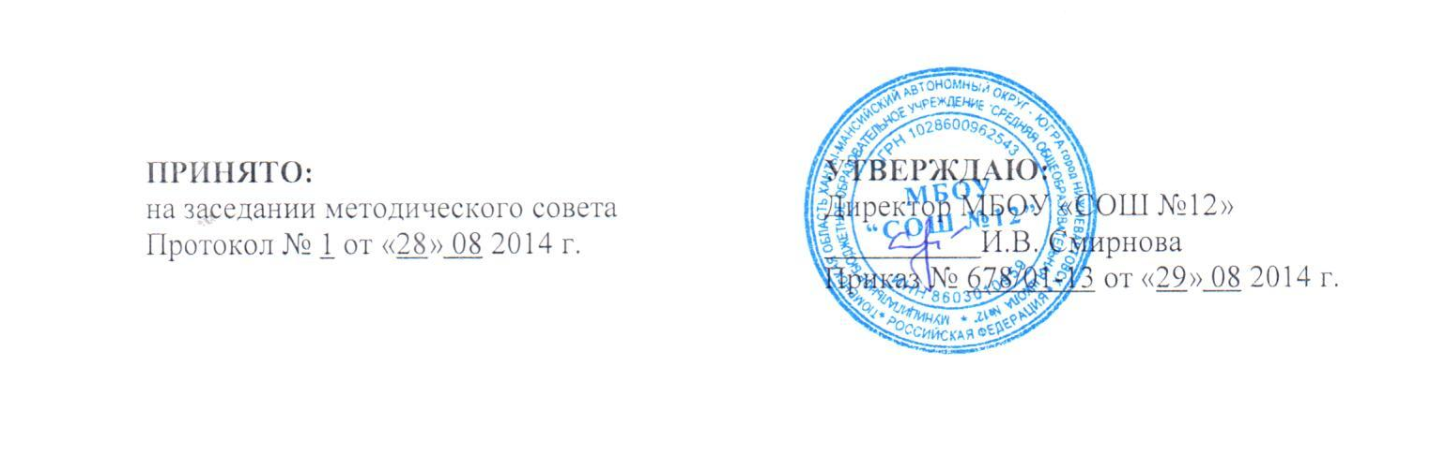 Рабочая программа учебного курсаокружающий мирна 2014-2015 учебный годКласс: 4Б классУчитель: Максютова Т.Т.Кол-во часов: 68 часов, 2 часа в неделюРазработано на основе Программы начального общего образования к курсу «Окружающий мир», 1-4 кл. / / Сост. Плешаков А.А.  издательство «Просвещение», 2011г.Учебник: Плешаков А.А., Е.А. Крючкова,  Окружающий мир : Учебник для 4 класса:  В 2-х частях – М.:  Просвещение, 2014 г.Аннотация к рабочей программе по окружающему мируРабочая программа по окружающему миру разработана на основе требований Федерального государственного образовательного стандарта начального общего образования (2009г.) и авторской программы к курсу «Окружающий мир» Плешаков А.А. Изучение окружающего мира на ступени начального образования направлено на достижение следующих целей:Образования: освоение знаний об окружающем мире, единстве и различиях природного и социального, о человеке и его месте в природе и обществе;Воспитания: позитивного эмоционально-ценностного отношения к окружающему миру, экологической и духовно-нравственной культуры, патриотизма, потребности участвовать в творческой деятельности в природе и обществе; сохранение и укрепление здоровья.Развития: умений наблюдать, характеризовать, анализировать, обобщать объекты окружающего мира, рассуждать, решать творческие задачи;Формирования ключевых компетенций: использование приобретенных знаний и умений в повседневной жизни для оценки последствий своей деятельности по отношению к окружающей среде, собственному здоровью; выработки навыков экологической культуры.Основные задачи учебного предмета:формировать широкую целостную картину мира с опорой на современные научные достижения;на основе предметных знаний и умений подвести учеников к осознанию причинно-следственных связей между природой, обществом и человеком, к осознанию разнообразия и многомерности окружающего мира, его противоречивости; в ходе решения первых двух задач развивать логичность и самостоятельность мышления, развивать историческое мышление, формировать экологическую культуру, элементарные правила нравственного поведения в мире природы и людей, норм здоровьесберегающего поведения в природной и социальной среде;формировать общеучебные умения: воспринимать проблему, выдвигать гипотезу, классифицировать, сравнивать, обобщать, делать выводы; ориентироваться в пространстве и времени; работать с картами, таблицами, схемами; добывать информацию в соответствующей литературе, пользоваться справочниками, развивать устную и письменную речь;освоить доступные способы изучения природы и общества (наблюдение, запись, измерение, опыт и др. с получением информации из разных источников);воздействовать на развитие эмоционально-волевых, нравственных качеств личности; воспитывать чувство патриотизма и любви к Родине, гордости за свой край, уважения к своей семье, истории, культуре, способствовать эстетическому воспитанию.Пояснительная запискаРабочая программа по окружающему миру разработана на основе требований Федерального государственного образовательного стандарта начального общего образования (2009г.) и авторской программы Н.Ф.Виноградовой «Окружающий мир». Основная цель обучения предмету «Окружающий мир» в начальной школе – представить в обобщенном виде культурный опыт человечества, систему его отношений с природой и обществом и на этой основе формировать у младшего школьника понимание общечеловеческих ценностей и конкретный социальный опыт, умение применять правила взаимодействия во всех сферах окружающего мира.1.1. Цели и задачи учебного предмета.Изучение окружающего мира на ступени начального образования направлено на достижение следующих целей:Образования: освоение знаний об окружающем мире, единстве и различиях природного и социального, о человеке и его месте в природе и обществе;Воспитания: позитивного эмоционально-ценностного отношения к окружающему миру, экологической и духовно-нравственной культуры, патриотизма, потребности участвовать в творческой деятельности в природе и обществе; сохранение и укрепление здоровья.Развития: умений наблюдать, характеризовать, анализировать, обобщать объекты окружающего мира, рассуждать, решать творческие задачи;Формирования ключевых компетенций: использование приобретенных знаний и умений в повседневной жизни для оценки последствий своей деятельности по отношению к окружающей среде, собственному здоровью; выработки навыков экологической культуры.Основные задачи учебного предмета:формировать широкую целостную картину мира с опорой на современные научные достижения;на основе предметных знаний и умений подвести учеников к осознанию причинно-следственных связей между природой, обществом и человеком, к осознанию разнообразия и многомерности окружающего мира, его противоречивости; в ходе решения первых двух задач развивать логичность и самостоятельность мышления, развивать историческое мышление, формировать экологическую культуру, элементарные правила нравственного поведения в мире природы и людей, норм здоровьесберегающего поведения в природной и социальной среде;формировать общеучебные умения: воспринимать проблему, выдвигать гипотезу, классифицировать, сравнивать, обобщать, делать выводы; ориентироваться в пространстве и времени; работать с картами, таблицами, схемами; добывать информацию в соответствующей литературе, пользоваться справочниками, развивать устную и письменную речь;освоить доступные способы изучения природы и общества (наблюдение, запись, измерение, опыт и др. с получением информации из разных источников);воздействовать на развитие эмоционально-волевых, нравственных качеств личности; воспитывать чувство патриотизма и любви к Родине, гордости за свой край, уважения к своей семье, истории, культуре, способствовать эстетическому воспитанию.1.2. Общая характеристика учебного предмета.Данный курс носит интегрированный характер. Суть интеграции заключается в знакомстве с различными явлениями окружающего мира, объединенными общими, присущими им закономерностями. Интегрированный характер курса обеспечивает синтез знаний, полученных при изучении других учебных предметов (ИЗО, окружающего мира, русского языка, литературного чтения, ОБЖ), и позволяет реализовать их в интеллектуально-практической деятельности ученика.Обучение в 4 классе курса «Окружающий мир» строится с учётом принципов: 1. Принцип интеграции — соотношение между естественнонаучными знаниями и знаниями, отражающими различные виды человеческой деятельности и систему общественных отношений. 2. Педоцентрический принцип определяет отбор наиболее актуальных для ребенка этого возраста знаний, необходимых для его индивидуального психического и личностного развития, а также последующего успешного обучения; предоставление каждому школьнику возможности удовлетворить свои познавательные интересы, проявить свои склонности и таланты.3. Культурологический принцип понимается как обеспечение широкого эрудициоиного фона обучения, что дает возможность развивать общую культуру школьника, его возрастную эрудицию. 4. Необходимость принципа экологизации предмета определяется социальной значимостью решения задачи экологического образования младшего школьника при ознакомлении его с окружающим миром.5. Принцип поступательности обеспечивает- постепенность, последовательность и перспективность обучения, возможность успешного изучения соответствующих естественнонаучных и гуманитарных предметов в среднем звене школы. 6. Краеведческий принцип обязывает учителя при изучении природы и общественных явлений широко использовать местное окружение, проводить экскурсии на природу, в места трудовой деятельности людей, в краеведческий, исторический музеи и т. п. 1.3. Описание места учебного предмета в учебном плане.В учебном плане школы на изучение курса « Окружающий мир» в 4  классе отводится  два часа в неделю. Общий объем учебного времени составляет 68 часов, из них 10% – резерв свободного учебного времени, которое может быть использовано по своему усмотрению разработчиками авторских программ для наполнения указанных содержательных линий, использования разнообразных форм организации учебного процесса, внедрения современных методов обучения и педагогических технологий. 1.4. Ценностные ориентиры содержания образования.Курс «Окружающий мир» создаёт условия для активизации всех уровней мыслительной деятельности – наглядно-действенного (при непосредственном ознакомлении с объектами природы и деятельностью человека), наглядно-образного (при работе с рисунками, схемами, диаграммами, таблицами, картами, планами), словесно- образного (на основе рассказов учителя, одноклассников, чтения текстов), словесно- логического (при оперировании понятиями для доказательства своих гипотез, умозаключений, суждений, при сопоставлении разных теорий и т.д.)Личностные, метапредметные и предметные результаты освоения курсаОсвоение программы «Окружающий мир» в 4 классе позволяет  достичь обучающимися личностных, метапредметных и предметных результатов.Личностные результаты представлены двумя группами целей:Обучающийся научится: освоение ребенком нового статуса как ученика и школьника. Готовность и способность к саморазвитию и самообучению.Достаточно высокий уровень учебной мотивации, самоконтроля и самооценки.Личностные качества, позволяющие успешно осуществлять учебную деятельность.Личностные качества, позволяющие успешно осуществлять взаимодействие с участниками учебной деятельности.              Обучающийся получит возможность: формирования социальной позиции школьника, его ценностного взгляда на окружающий мир.Формирования основ российской гражданской идентичности.Формирования понимания особой роли многонациональной России в объединении народов.Формирования понимания особой роли многонациональной России в современном мире.Формирования понимания особой роли многонациональной России в развитии общемировой культуры.Понимание особой роли России в мировой истории.Воспитания чувства гордости за национальные достижения.Воспитания уважительного отношения к своей стране.Воспитания уважительного отношения к истории страны.Воспитания любви к родному краю.Воспитания любви к своей семье.Воспитания гуманного отношения к людям.Воспитания толерантности к людям, независимо от возраста, национальности, вероисповедания.Понимания роли человека в обществе.Принятия норм нравственного поведения в природе и в обществе.Принятия норм правильного взаимодействия со взрослыми и сверстниками.Формирования основ экологической культуры.Понимания ценности любой жизни.Освоения правил индивидуальной безопасной жизни с учетом изменений среды обитания. 2.2. Среди метапредметных  результатов особое место занимают познавательные, регулятивные и коммуникативные действия:познавательные как способность применять для решения учебных и практических задач различные умственные операции (сравнение, обобщение, анализ, доказательства и др.);регулятивные как владение способами организации, планирования различных видов деятельности (репродуктивной, поисковой, исследовательской, творческой), понимание специфики каждой;коммуникативные как способности в связной, логически целесообразной форме речи передать результаты изучения объектов окружающего мира, владение рассуждением, описанием, повествованием.Особое место среди метапредметных универсальных действий занимают способы получения, анализа и обработки информации (обобщение, классификация, сериация, чтение), методы представления полученной информации (моделирование, конструирование, рассуждение, описание и др.).2.3. Предметные результаты изучения курса «Окружающий мир»  в  4-ом классе:Обучающиеся научатся:выявлять признаки живого организма, характерные для человека;моделировать в учебных и игровых ситуациях правила безопасного поведения в среде обитания;устанавливать последовательность возрастных этапов развития человека; характеризовать условия роста и развития ребёнка;оценивать положительные и отрицательные качества человека; приводить примеры (жизненные и из художественной литературы) проявления доброты, честности, смелости и др.;анализировать модели, изображающие Землю (глобус, план, карту); в соответствии с учебной задачей находить на географической и исторической карте объекты; оценивать масштаб, условные обозначения на карте, плане;описывать характерные особенности природных зон России, особенности почв своей местности;составлять рассказ-описание о странах-соседях России;различать год, век, арабские и римские цифры, пользоваться терминами «историческое время», «эпоха», «столетие»;соотносить события, персоналии с принадлежностью к конкретной исторической эпохе;называть имена наиболее известных правителей разных исторических эпох (в рамках изученного), рассказывать об их вкладе в развитие общества и его культуры;различать (называть) символы царской власти, символы современной России; называть имя Президента современной России;описывать основные события культурной жизни России (в разные исторические эпохи), называть их даты (в рамках изученного);называть имена выдающихся деятелей, писателей, композиторов разных исторических эпох.Обучающиеся получат возможность научиться:применять в житейской практике правила здорового образа жизни, соблюдать правила гигиены и физической культуры; различать полезные и вредные привычки;различать эмоциональное состояние окружающих людей и в соответствии с ним строить общение;раскрывать причины отдельных событий в жизни страны (войны, изменения государственного устройства, события в культурной жизни) в рамках изученного.3. Содержание учебного предмета.Земля и человечество (10 ч)Мир глазами астронома. Что изучает астрономия. Небесные тела: звезды, планеты и спутники планет. Земля – планета Солнечной системы. Луна – естественный спутник Земли. Движение Земли в космическом пространстве; причины смены дня и ночи и времен года. Звездное небо – великая «книга» природы.Мир глазами географа. Что изучает география. Изображение Земли с помощью глобуса и географической карты. Распределение солнечного тепла на земле и его влияние на живую природу.Миг глазами историка. Что изучает история. Исторические источники. Счет лет в истории. Историческая карта.Прошлое и настоящее глазами эколога. Представление о современных экологических проблемах планеты. Охрана окружающей среды – задача всего человечества. Международное сотрудничество в области охраны окружающей среды. Всемирное наследие. Международная Красная книга.Практические работы. Отчего на земле сменяется день, ночь, времена года. Знакомство с картой звездного неба. Глобус и географическая карта. Пояса Земли. Знакомство с историческими картами.Природа России (11 ч)Разнообразие и красота природы России. Важнейшие равнины и горы, моря, озера и реки нашей страны (в форме путешествия по физической карте России).Природные зоны нашей страны: зона арктических пустынь, зона тундры, зона лесов, зона степей, зона пустынь, субтропики. Карта природных зон России. Особенности природы каждой из зон. Взаимосвязи в природе, приспособленность организмов к условиям обитания в разных природных зонах. Особенности хозяйственной деятельности людей, связанные с природными условиями. Экологические проблемы каждой из природных зон, охрана природы, виды растений и животных, внесенные в Красную книгу России. Необходимость бережного отношения к природе в местах отдыха населения. Правила безопасного поведения отдыхающих у моря. Представление об экологическом равновесии и необходимости его учета в процессе хозяйственной деятельности людей. Экскурсия. Лес и человек.Практические работы. Равнины и горы России. Моря, озера и реки России. Зона Арктических пустынь. Тундра. Леса России. Зона степей. Пустыни. У Черного моря.Родной край – часть большой страны (15 ч)Наш край на карте Родины. Карта родного края.Формы земной поверхности в нашем крае. Изменение поверхности края в результате деятельности человека. Охрана поверхности края (восстановление земель на месте карьеров, предупреждение появления свалок, борьба с оврагами). Водоемы края, их значение в природе и жизни человека. Изменение водоемов в результате деятельности человека. Охрана водоемов нашего края.Полезные ископаемые нашего края, их основные свойства, практическое значение, места и способы добычи. Охрана недр в нашем крае.Ознакомление с важнейшими видами почв края (подзолистые, черноземные и т. д.). Охрана почв в нашем крае.Природные сообщества (на примере леса, луга, пресного водоема). Разнообразие растений и животных различных сообществ. Экологические связи в сообществах. Охрана природных сообществ.Особенности сельского хозяйства края, связанные с природными условиями. Растениеводство в нашем крае, его отрасли (полеводство, овощеводство, плодоводство, цветоводство). Сорта культурных растений. Представление о биологической защите урожая, ее значении для сохранения окружающей среды и производства экологически чистых продуктов питания.Животноводство в нашем крае, его отрасли (разведение крупного и мелкого рогатого скота, свиноводство, птицеводство, рыбоводство, пчеловодство и др.). Породы домашних животных.Экскурсия. Поверхность нашего края.Практические работы. Знакомство с картой края. Рассматривание образцов полезных ископаемых своего края. Жизнь леса. Жизнь луга. Жизнь пресного водоема. Знакомство с культурными растениями нашего края.Страницы всемирной истории (5 ч)Представление о периодизации истории. Начало истории человечества: первобытное общество. Древний мир; древние сооружения – свидетельства прошлого. Средние века; о чем рассказывают христианский храм, мусульманская мечеть, замок феодала, дом крестьянина. Новое время; достижения науки и техники, объединившие весь мир: пароход, паровоз, железные дороги, электричество, телеграф. Великие географические открытия. Новейшее время. Представление о скорости перемен в XX в. Достижения науки и техники. Осознание человечеством ответственности за сохранение мира на планете.Экскурсия. Мир древности. экскурсия в краеведческий музей.Страницы истории Отечества (20 ч)Кто такие славяне. Восточные славяне. Природные условия жизни восточных славян, их быт, нравы, верования.Века Древней Руси. Территория и население Древней Руси. Княжеская власть. Крещение Руси. Русь – страна городов. Киев – столица Древней Руси. Господин Великий Новгород. Первое свидетельство о Москве. Культура, быт и нравы Древней Руси.Наше Отечество в XIII – XV вв. Нашествие хана Батыя. Русь и Золотая Орда. Оборона северо-западных рубежей Руси. Князь Александр Невский. Московская Русь. Московские князья – собиратели русских земель. Дмитрий Донской.Куликовская битва.Иван III. Образование единого Русского государства. Культура, быт и нравы страны в XIII – XV вв.Наше Отечество в XVI – XVII вв. Патриотический подвиг Кузьмы Минина и Дмитрия Пожарского. Утверждение новой царской династии Романовых. Освоение Сибири. Землепроходцы. Культура, быт и нравы страны в XVI – XVII вв. Россия в XVIII в. Петр I – царь-преобразователь. Новая столица России – Петербург. Провозглашение России империей. Россия при Екатерине II. Дворяне и крестьяне. Век русской славы. А.В. Суворов, Ф.Ф. Ушаков. Культура, быт и нравы России в XVIII в.Россия в XIX – начале XX в. Отечественная война 1812 г. Бородинское сражение. М.И. Кутузов. Царь-освободитель Александр II. Культура, быт и нравы России в XIX – начале XX в.Россия в XX в. Участие России в Первой мировой войне. Николай II – последний император России. Революции 1917 г. Гражданская война. Образование СССР. Жизнь страны в 20 – 30-е гг. Великая Отечественная война 1941 – 1945 гг. Героизм и патриотизм народа. День Победы – всенародный праздник.Наша страна в 1945 – 1991 гг. Достижения ученых: запуск первого искусственного спутника Земли, полет в космос Ю. А. Гагарина, космическая станция «Мир».Преобразования в России в 90-е гг. XX в. Культура России в XX в.Прошлое родного края. История страны и родного края в названиях городов, поселков, улиц, в памяти народа, семьи.Экскурсия. Во времена Древней Руси (экскурсия в краеведческий музей).Современная Россия (7 ч)Мы – граждане России. Конституция России – наш основной закон. Права человека в современной России. Права и обязанности гражданина. Права ребенка.Государственное устройство России. Президент, Федеральное собрание, Правительство.Государственная символика нашей страны (флаг, герб, гимн). Государственные праздники.Многонациональный состав населения России.Регионы России. Дальний Восток, Сибирь, Урал, Север Европейской России, Центр Европейской России, Юг Европейской России. Природа, хозяйство, крупные города, исторические места, знаменитые люди, памятники культуры в регионах.4. Учебно-тематический план и календарно-тематическое планированиеКалендарно тематическое планирование5. Оценка достижений обучающихсяОценка достижения предметных результатов ведётся как в ходе текущего и промежуточного оценивания, так и в ходе выполнения итоговых проверочных работ. Результаты накопленной оценки, полученной в ходе текущего и промежуточного оценивания, фиксируются, в форме портфеля достижений и учитываются при определении итоговой оценки.Важным моментом итоговой оценки освоения обучающимися программы курса «Окружающий мир» является достижение предметных и метапредметных  результатов. В таблице приведены различные формы учёта достижений обучающихся.Результатом  итоговой оценки является итоговая комплексная работа – система заданий различного уровня сложности по окружающему миру, которая проводится в 20 числах апреля.В учебном процессе оценка предметных результатов проводится с помощью диагностических работ (промежуточных и итоговых), направленных на определение уровня освоения темы учащимися.  В конце учебного года проводится мониторинг результатов выполнения трех итоговых работ – по окружающему миру – и итоговой комплексной работы на межпредметной основе. Тестовая форма проверки позволяет существенно увеличить объём контролируемого материала по сравнению с традиционной контрольной работой и тем саамы м создает предпосылки для повышения информативности и объективности результатов. Тест включает задания средней трудности.Проверка проводится как по всему тесту, так и по отдельным разделам. Выполненная работа оценивается отметками «зачет» или «незачет». Считается, что ученик обнаружил достаточную базовую подготовку («зачет»), если он дал не менее 75% правильных ответов.Варианты оценивания:Системная оценка личностных и метапредметных результатов будет выражаться в форме Портфолио (Приложение к рабочим программам). 6. Учебно-методический комплект, материально-техническое обеспечениеобразовательного процесса5.1. Учебно-методические комплект:- Программа Плешаков А.А. Мир вокруг нас: программа и тематическое планирование для нач. шк.: кн. Для учителя / А.А.Плешаков.- 2-е изд.- М.: Просвещение, 2008.- А.А. Плешаков, Е.А. Крючкова. Мир вокруг нас 4 класс: В 2 ч. - М.: Просвещение, 2008.- А.А. Плешаков, Е.А. Крючкова. Мир вокруг нас 4 класс. Рабочая тетрадь. В 2 ч. - М.: Просвещение, 2011.- А.А. Плешаков, Е.А. Крючкова. Мир вокруг нас. Проверим себя: Тетрадь для учащихся 4 класса. – М.: «Вита - Пресс», 2012.- А.А. Плешаков. От земли до неба: Атлас – определитель для учащихся начальных классов. – М.: Просвещение, 2008.- А.А. Плешаков и др. Мир вокруг нас: Методическое пособие: 4 класс. – М.: Просвещение, 2005.-  Плешаков А.А. Зеленые страницы: пособие для учащихся общеобразовательных учреждений /А.А.Плешаков. – 15-е изд.- М.: Просвещение, 2012.5.2. Печатные пособия:-таблицы природоведческого и обществоведческого содержания в соответствии с программой обучения; - плакаты по основным темам естествознания - магнитные или иные (природные сообщества леса, луга, болота, озера и т. п.);- портреты выдающихся людей России (политических деятелей, военачальников, писателей, поэтов, композиторов и др.);- географические и исторические настенные карты. Атлас географических и исторических карт; иллюстративные материалы (альбомы, комплекты открыток и др.).5.3. Технические средства обучения:- аудиторная доска с набором приспособлений для крепления карт и таблиц;- экспозиционный экран;- телевизор;- видеомагнитофон;- аудиопроигрыватель;- персональный компьютер; - мультимедийный проектор5.4. Демонстрационные материалы- Экранно-звуковые пособия (Видеофильмы по предмету, аудиозаписи в соответствии с содержанием обучения);- предметы ухода за растениями;- рельефные модели (равнина, холм, гора, овраг); - модель «Торс человека с внутренними органами»;- модели светофоров, дорожных знаков, средств транспорта;- муляжи овощей, фруктов, грибов с учетом содержания обучения; - макеты архитектурных сооружений, исторических памятников и т. п;- коллекции полезных ископаемых; - коллекции плодов и семян растений;- гербарии культурных и дикорастущих растений (с учетом содержания обучения);-комнатные растения.5.5. Игры- Настольные развивающие игры по тематике предмета «Окружающий мир» (лото, игры-путешествия и пр.).о1.№ п/пТема разделаЧасы1Земля и человечество102Природа России113Родной край – часть большой страны124Страницы всемирной истории65Страницы истории Отечества216Современная история8Итого 68№ п/п ДатаТема урокаПонятия(словарь)Предметные результатыВиды деятельности, направленные на формирование УУДЛичностные результатыКНИГА 1.    Раздел 1. ЗЕМЛЯ И ЧЕЛОВЕЧЕСТВО (11 ЧАСОВ)КНИГА 1.    Раздел 1. ЗЕМЛЯ И ЧЕЛОВЕЧЕСТВО (11 ЧАСОВ)КНИГА 1.    Раздел 1. ЗЕМЛЯ И ЧЕЛОВЕЧЕСТВО (11 ЧАСОВ)КНИГА 1.    Раздел 1. ЗЕМЛЯ И ЧЕЛОВЕЧЕСТВО (11 ЧАСОВ)КНИГА 1.    Раздел 1. ЗЕМЛЯ И ЧЕЛОВЕЧЕСТВО (11 ЧАСОВ)1ВведениеЗнать правила работы с учебником и требования ведения записей в рабочей тетрадиП. Строить сообщения в устной форме.Р. Принимать и сохранять учебную задачу.К. Формулировать собственное мнение и позицию; аргументировать свою позицию и координировать её с позициями партнёров в сотрудничестве при выработке общего решения в совместной деятельности.Внутренняя позиция школьника на основе положительного отношения к школе; принятие образа «хорошего ученика».Учебно-познавательный интерес к новому материалу и способам решения новой задачи.2Мир глазами астрономаастрономияастрономХарактеризовать различия звёзд  и планет на примере Солнца и Земли.П. Проводить сравнение по заданным критериям.Р. Учитывать выделенные учителем ориентиры действия в новом учебном материале в сотрудничестве с учителем. Учиться высказывать своё предположение.К. Проявлять активность во взаимодействии для решения коммуникативно-познавательных задач.Широкая мотивационная основа учебной деятельности. Внутренняя позиция школьника на основе положительного отношения к школе.3Планеты Солнечной системыМеркурий, Венера, Земля, Марс, Юпитер, Сатурн, Уран, НептунСравнивать и различать день и ночь, времена года.Объяснять (характеризовать) движение Земли относительно Солнца и его связь со сменой дня  и ночи, времён года.П. Устанавливать причинно-следственные связи в изучаемом круге явлений.Р. Планировать свои действия в соответствии с поставленной задачей. Учиться высказывать своё предположение на основе иллюстрации в учебнике.К. Формулировать собственное мнение и позицию.Мотивационная основа учебной деятельности, включающая  учебно-познавательные мотивы.4Звёздное небо – Великая книга  Природы Практическая работа: знакомство с картой звёздного неба.Большая МедведицаМалая МедведицаПолярная звездаБольшой пёсСириусТелецАльдебаранПлеядыПоказывать изучаемые звёзды и созвездия на картах звёздного неба. П. Строить сообщения в устной форме.Устанавливать причинно-следственные связи в изучаемом круге явлений.Р. Учитывать установленные правила в планировании и контроле способа решения. Перерабатывать полученную информацию: делать выводы в результате совместной работы всего класса.К. Аргументировать свою позицию и координировать её с позициями партнёров.Мотивационная основа учебной деятельности, включающая  учебно-познавательные мотивы.5Мир глазами географа Практическая работа: показ изучаемых объектов на глобусе и географической карте.географиягеографгеографическая картакартаполушарийглобусфизическая картаполитическая картамасштабРаботать с готовыми моделями (глобусом, физической картой): показывать на глобусе и карте материки и океаны, находить и определять географические объекты на физической карте России с помощью условных знаков.П. Ставить и формулировать проблемы. Строить рассуждения в форме связи простых суждений об объекте, его строении, свойствах и связях.Р. Осуществлять итоговый и пошаговый контроль по результату. К. Формулировать собственное мнение и позицию; аргументировать свою позицию и координировать её с позициями партнёров в сотрудничестве при выработке общего решения в совместной деятельности.Задавать вопросы, обращаться за помощью.Мотивационная основа учебной деятельности, включающая  учебно-познавательные мотивы 6Пояса Землитропический поясумеренные поясаполярные поясаполярный деньполярная ночьОбъяснять влияние Солнца на распределение солнечного тепла на земле. Характеризовать растительный и животный мир каждого пояса. П. Ставить и формулировать проблемы. Устанавливать причинно-следственные связи.Р. Оценивать правильность выполнения действий на уровне адекватной ретроспективной оценки соответствия результатов требованиям данной задачи.К. Строить  монологическое высказывание.Оказывать в сотрудничестве взаимопомощь.Мотивационная основа учебной деятельности, включающая  учебно-познавательные мотивы Способность к оценке своей учебной деятельности.7Мир глазами историка Практическая работа: знакомство с историческими картами.историяисторикисторическая картаисторический источникархивлетописьархеологияархеологИзвлекать (по заданию учителя) необходимую информацию  из учебника и дополнительных источников (словари, энциклопедии, справочники, Интернет), подготавливать доклады и обсуждать полученные сведенияП. Строить рассуждения в форме простых суждений. Р. Адекватно воспринимать предложения и оценку учителей, товарищей, родителей.К. Формулировать собственное мнение и позицию; аргументировать свою позицию и координировать её с позициями партнёров в сотрудничестве при выработке общего решения в совместной деятельности.Формулировать свои затруднения; обращаться за помощью.Мотивационная основа учебной деятельности, включающая  учебно-познавательные мотивы Способность к оценке своей учебной деятельности.8Когда и гдевек (столетие)тысячелетиелетоисчислениенаша эрадо нашей эрыисторическая картаП. Соотносить год с веком, определять последовательность исторических событий. Использовать знаково-символические средства (модели, схемы) для решения задач.Р. Различать способ и результат действия.К. Формулировать свои затруднения; задавать вопросы; слушать собеседника.Мотивационная основа учебной деятельности, включающая  учебно-познавательные мотивы Способность к оценке своей учебной деятельности.9Прошлое и настоящее глазами эколога Игра «Планета – это мы»экологический проблемыГринписХарактеризовать влияние человека на природу в старину и в наше время. Находить примеры работы людей по сохранению природы, правильные и неправильные формы поведения человека в природе.П. Ставить и формулировать проблемы. Устанавливать причинно-следственные связи. Строить рассуждения в форме простых суждений.Р. Вносить необходимые коррективы в действие после его завершения на основе его оценки и учёта характера сделанных ошибок, использовать предложения и оценки для создания нового, более совершенного результата.К. Формулировать собственное мнение и позицию; аргументировать свою позицию и координировать её с позициями партнёров в сотрудничестве при выработке общего решения в совместной деятельности.Строить понятные для партнёра высказывания.Экологическая культура: ценностное отношение к природному миру, готовность следовать нормам природоохранного, нерасточительного,  здоровьесберегающего поведения. Навыки сотрудничества в разных ситуациях, умение не создавать конфликтов и находить выход из спорных ситуаций10Сокровища Земли под охраной человечестваВсемирное природное наследиеВсемирное культурное наследиеПосетить заповедник своего края. Оценивать личную роль в охране природы.П. Осуществлять поиск необходимой информации для выполнения учебных заданий с использованием различных источников.Р. Проявлять познавательную инициативу в учебном  сотрудничестве.К. Формулировать собственное мнение и позицию; проявлять активность во взаимодействии.Мотивационная основа учебной деятельности, включающая  учебно-познавательные мотивы Самооценка на основе критериев успешности учебной деятельности.11Обобщающий урок-игра по разделу «Земля и человечество»  Тетрадь «Проверим себя» - с. 4-18Самостоятельно находить в учебнике и дополнительных источниках сведения по определённой теме, излагать их в виде сообщения, рассказа.П. Осуществлять поиск необходимой информации для выполнения учебных заданий с использованием различных источников.Р. Самостоятельно оценивать правильность выполнения действия и вносить необходимые коррективы в исполнение,  как по ходу его реализации, так и в конце действия.К. Формулировать собственное мнение и позицию; аргументировать свою позицию и координировать её с позициями партнёров в сотрудничестве при выработке общего решения в совместной деятельности.Вести устный диалог, слушать и слышать собеседника.Ориентация на понимание причин успеха в учебной деятельности, в том числе на самоанализ и самоконтроль  результата, на анализ соответствия результатов требованиям конкретной задачи, на понимание оценок учителей, товарищей, родителей и других людей.Раздел 2.  ПРИРОДА  РОССИИ  (11 часов)Раздел 2.  ПРИРОДА  РОССИИ  (11 часов)Раздел 2.  ПРИРОДА  РОССИИ  (11 часов)Раздел 2.  ПРИРОДА  РОССИИ  (11 часов)Раздел 2.  ПРИРОДА  РОССИИ  (11 часов)12Равнины и горы РоссииПрактическая работа: поиск и показ на физической карте изучаемых объектов.Ильменский заповедникНаходить и показывать на физической карте  территорию России, её государственную границу, равнины и горы.Моделировать формы земной поверхности из песка, глины или пластилинаП. Ставить и формулировать проблемы. Строить сообщения в устной форме. Осуществлять анализ объектов с выделением существенных несущественных признаков.Р. Принимать и сохранять учебную задачу.К. Проявлять активность во взаимодействии для решения коммуникативно-познавательных задач.Учебно-познавательный интерес к новому материалу и способам решения новой задачи.Чувство любви к своей стране, выражающееся в интересе к её природе. Навыки сотрудничества в разных ситуациях, умение не создавать конфликтов и находить выход из спорных ситуаций13Моря, озёра и реки России Практическая работа: поиск и показ на физической карте изучаемых объектов.Дальневосточ-ный морской заповедникНаходить и показывать на физической  карте России разные водоёмы и определять их названия.Сравнивать и различать разные формы водоёмовП. Строить сообщения в устной форме. Осуществлять анализ объектов с выделением существенных и несущественных признаков.Р. Учитывать выделенные учителем ориентиры действия в новом учебном материале в сотрудничестве с учителем. Учиться высказывать своё предположение.К. Формулировать своё мнение и позицию; задавать вопросы, слушать собеседника.Чувство любви к своей стране, выражающееся в интересе к её природе.Самооценка на основе критериев успешности учебной деятельности.14Зона арктических пустынь Практическая работа: поиск и показ арктических пустынь на физической карте и карте природных зонЗаповедник «Остров Врангеля»Описывать климат, особенности растительного и животного мира, труда и быта людей разных природных зон. Извлекать (по заданию учителя) необходимую информацию из учебника и дополнительных источников знаний (словари, энциклопедии, справочники, Интернет) о природных зонах и обсуждать полученные сведения. Объяснять влияние человека на природу изучаемых природных зонП. Строить сообщения в устной форме. Осуществлять анализ объектов с выделением существенных и несущественных признаков. Устанавливать причинно-следственные связи.Р. Планировать свои действия в соответствии с поставленной задачей. К. Формулировать своё мнение и позицию.Ставить вопросы.Чувство любви к своей стране, выражающееся в интересе к её природе. Навыки сотрудничества в разных ситуациях, умение не создавать конфликтов и находить выход из спорных ситуаций15Тундра Практическая работа: поиск и показ зоны тундры на физической карте и карте природных зонТаймырский заповедникОписывать климат, особенности растительного и животного мира, труда и быта людей разных природных зон. Извлекать (по заданию учителя) необходимую информацию из учебника и дополнительных источников знаний (словари, энциклопедии, справочники, Интернет) о природных зонах и обсуждать полученные сведения. Объяснять влияние человека на природу изучаемых природных зонП. Ставить и формулировать проблемы. Строить сообщения в устной форме. Осуществлять анализ объектов с выделением существенных и несущественных признаков.  Устанавливать причинно-следственные связи.Р. Учитывать установленные правила в планировании и контроле способа решения.К. Аргументировать свою позицию и координировать её с позициями партнёров.Чувство любви к своей стране, выражающееся в интересе к её природе.Самооценка на основе критериев успешности учебной деятельности.16Леса России Практическая работа: поиск и показ зоны лесов на физической карте и карте природных зонОписывать климат, особенности растительного и животного мира, труда и быта людей разных природных зон. Извлекать (по заданию учителя) необходимую информацию из учебника и дополнительных источников знаний (словари, энциклопедии, справочники, Интернет) о природных зонах и обсуждать полученные сведения. Объяснять влияние человека на природу изучаемых природных зонП. Строить сообщения в устной форме. Осуществлять анализ объектов с выделением существенных и несущественных признаков. Устанавливать причинно-следственные связи.Р. Осуществлять итоговый и пошаговый контроль по результату. К. Проявлять активность во взаимодействии, ставить вопросы, обращаться за помощью.Чувство любви к своей стране, выражающееся в интересе к её природе. Навыки сотрудничества в разных ситуациях, умение не создавать конфликтов и находить выход из спорных ситуаций17Лес и человекПриокско-Террасный заповедникОписывать климат, особенности растительного и животного мира, труда и быта людей разных природных зон. Извлекать (по заданию учителя) необходимую информацию из учебника и дополнительных источников знаний (словари, энциклопедии, справочники, Интернет) о природных зонах и обсуждать полученные сведения. Объяснять влияние человека на природу изучаемых природных зонП. Строить сообщения в устной форме. Осуществлять анализ объектов с выделением существенных и несущественных признаков.  Устанавливать причинно-следственные связи.Р. Оценивать правильность выполнения действия на уровне адекватной ретроспективной оценки соответствия результатов требованиям данной задачи. Учиться высказывать предположение по иллюстрации.К. Определять цели, функции участников, способы взаимодействия.       Чувство любви к своей стране, выражающееся в интересе к её природе. Навыки сотрудничества в разных ситуациях, умение не создавать конфликтов и находить выход из спорных ситуаций18Зона степей. Практическая работа: поиск и показ зоны степей  на физической карте и карте природных зонОписывать климат, особенности растительного и животного мира, труда и быта людей разных природных зон. Извлекать (по заданию учителя) необходимую информацию из учебника и дополнительных источников знаний (словари, энциклопедии, справочники, Интернет) о природных зонах и обсуждать полученные сведения. Объяснять влияние человека на природу изучаемых природных зонП. Осуществлять поиск необходимой  информации. Строить сообщения в устной форме. Осуществлять анализ объектов с выделением существенных несущественных признаков. Устанавливать причинно-следственные связи.Р.  Адекватно воспринимать предложения и оценку учителей, товарищей, родителей. Перерабатывать полученную информацию: делать выводы в результате совместной работы всего класса.К. Вести диалог, слушать и слышать собеседника.Чувство любви к своей стране, выражающееся в интересе к её природе.Навыки сотрудничества в разных ситуациях, умение не создавать конфликтов и находить выход из спорных ситуаций19Пустыни Практическая работа: поиск и показ зон полупустынь и пустынь на физической карте и карте природных зонЗаповедник «Чёрные земли»Описывать климат, особенности растительного и животного мира, труда и быта людей разных природных зон. Извлекать (по заданию учителя) необходимую информацию из учебника и дополнительных источников знаний (словари, энциклопедии, справочники, Интернет) о природных зонах и обсуждать полученные сведения. Объяснять влияние человека на природу изучаемых природных зонП. Осуществлять поиск необходимой  информации. Строить сообщения в устной форме. Осуществлять анализ объектов с выделением существенных и несущественных признаков. Устанавливать причинно-следственные связи.Р. Различать способ и результат действия. Учиться высказывать своё предположение.К. Проявлять активность во взаимодействии для решения коммуникативно-познавательных задач.Чувство любви к своей стране, выражающееся в интересе к её природе.Самооценка на основе критериев успешности учебной деятельности.20У Чёрного моря Практическая работа: поиск и показ зоны субтропиков на физической карте и карте природных зонЧерноморское побережье КавказасубтропикиОписывать климат, особенности растительного и животного мира, труда и быта людей разных природных зон. Извлекать (по заданию учителя) необходимую информацию из учебника и дополнительных источников знаний (словари, энциклопедии, справочники, Интернет) о природных зонах и обсуждать полученные сведения. Объяснять влияние человека на природу изучаемых природных зонП. Осуществлять поиск необходимой  информации. Строить сообщения в устной форме. Осуществлять анализ объектов с выделением существенных и несущественных признаков. Устанавливать причинно-следственные связи.Использовать общие приёмы решения задач.Р.  Вносить необходимые  коррективы в действие после его завершения на основе  его оценки и учёта характера сделанных ошибок, использовать предложения и оценки для создания нового, более совершенного результата. К. Формулировать своё мнение и позицию.Чувство любви к своей стране, выражающееся в интересе к её природе. Навыки сотрудничества в разных ситуациях, умение не создавать конфликтов и находить выход из спорных ситуаций21Экологическое равновесиеП. Осуществлять поиск необходимой информации для выполнения учебных заданий с использованием различных источников. Устанавливать причинно-следственные связи.Р. Проявлять познавательную инициативу в учебном сотрудничестве.К. Аргументировать свою позицию и координировать её с позициями партнёров.Учитывать разные мнения и стремиться к координации различных позиций в сотрудничестве.Чувство любви к своей стране, выражающееся в интересе к её природе.Экологическая культура: ценностное отношение к природному миру; готовность следовать нормам природоохранного поведения.Чувство любви к своей стране, выражающееся в интересе к её природе.22Обобщающая игра  «По природным зонам  России»Тетрадь «Проверим себя»,  с.20-36Самостоятельно находить в учебнике и дополнительных источниках сведения по определённой теме, излагать их в виде сообщения, рассказа.П. Осуществлять поиск необходимой  информации. Строить сообщения в устной форме. Осуществлять анализ объектов с выделением существенных  и несущественных признаков.Р.  Самостоятельно оценивать правильность выполнения действия и вносить необходимые коррективы в исполнение,  как по ходу его реализации, так и в конце действия.К. Учитывать и координировать в сотрудничестве позиции других людей, отличные  от собственной.Ориентация на понимание причин успеха в учебной деятельности, в том числе на самоанализ и самоконтроль  результата, на анализ соответствия результатов требованиям конкретной задачи, на понимание оценок учителей, товарищей, родителей и других людей.Раздел 3.  РОДНОЙ КРАЙ – ЧАСТЬ  БОЛЬШОЙ СТРАНЫ (12 часов)Раздел 3.  РОДНОЙ КРАЙ – ЧАСТЬ  БОЛЬШОЙ СТРАНЫ (12 часов)Раздел 3.  РОДНОЙ КРАЙ – ЧАСТЬ  БОЛЬШОЙ СТРАНЫ (12 часов)Раздел 3.  РОДНОЙ КРАЙ – ЧАСТЬ  БОЛЬШОЙ СТРАНЫ (12 часов)Раздел 3.  РОДНОЙ КРАЙ – ЧАСТЬ  БОЛЬШОЙ СТРАНЫ (12 часов)23Наш крайЭкскурсия «Формы поверхности нашей местности»Осмысливать значение понятий: малая родина, Родина, Отечество, Отчизна.Находить на карте России родной регион.П. Осуществлять анализ объектов с выделением существенных и несущественных признаков. Строить сообщения в устной форме. Р. Принимать и сохранять учебную задачу.К.  Задавать вопросы. Адекватно использовать речевые средства для решения различных коммуникативных задач, владеть диалогической формой речи.Учебно-познавательный интерес к новому материалу и способам решения новой задачи.Чувство любви к своему краю, выражающееся в интересе к его природе. Навыки сотрудничества в разных ситуациях, умение не создавать конфликтов и находить выход из спорных ситуаций24Поверхность нашего краяоврагбалкаХарактеризовать (в ходе экскурсий и наблюдений) формы земной поверхности.П. Осуществлять анализ объектов с выделением существенных и несущественных признаков. Строить сообщения в устной форме. Р. Учитывать выделенные учителем ориентиры действия в новом учебном материале в сотрудничестве с учителем.Учиться высказывать своё предположение.К. Задавать вопросы, обращаться за помощью.Чувство любви к своему краю, выражающееся в интересе к его природе. Навыки сотрудничества в разных ситуациях, умение не создавать конфликтов и находить выход из спорных ситуаций25Водоёмы нашего краяХарактеризовать (в ходе экскурсий и наблюдений)  водоёмы нашей местностиП. Осуществлять анализ объектов с выделением существенных и несущественных признаков. Строить сообщения в устной форме. Р. Планировать свои действия в соответствии с поставленной задачей.К. Формулировать своё мнение и позицию.использовать речь для регуляции своего действия.Чувство любви к своему краю, выражающееся в интересе к его природе.Экологическая культура: ценностное отношение к природному миру; готовность следовать нормам природоохранного поведения.26Наши подземные богатства Практическая работа:свойства  полезных ископаемых .Наблюдать простейшие опыты по изучению свойств полезных ископаемых. Характеризовать свойства изученных полезных ископаемых, различать изученные полезные ископаемые. Описывать их применение в хозяйстве человека (на примере нашего края).П. Осуществлять анализ объектов с выделением существенных и несущественных признаков. Строить сообщения в устной форме.  Р. Учитывать установленные правила в планировании и контроле способа решения. Применять установленные правила.К. Проявлять активность во взаимодействии для решения коммуникативно-познавательных задач.Чувство любви к своему краю, выражающееся в интересе к его природе.Экологическая культура: ценностное отношение к природному миру; готовность следовать нормам природоохранного поведения. Навыки сотрудничества в разных ситуациях, умение не создавать конфликтов и находить выход из спорных ситуаций.27Земля-кормилицаназвания почв нашего краяПриводить примеры почв нашего края и уметь характеризовать их.Оценивать плодородие почв нашего края.П. Осуществлять анализ объектов с выделением существенных и несущественных признаков. Строить сообщения в устной форме. Р. Осуществлять итоговый и пошаговый контроль по результату.К. Аргументировать свою позицию и координировать её с позициями партнёров.Чувство любви к своему краю, выражающееся в интересе к его природе.Навыки сотрудничества в разных ситуациях, умение не создавать конфликтов и находить выход из спорных ситуаций.28Жизнь леса Практическая работа: работа с гербарием растений леса.Характеризовать природное сообщество лес, взаимосвязи в  этом сообществе растений и животных, влияние человека на природное сообщество лес.П. Осуществлять поиск необходимой информации для выполнения учебных заданий с использованием различных источников. Устанавливать причинно-следственные связи. Р. Оценивать правильность выполнения действий на уровне адекватной ретроспективной оценки соответствия результатов требованиям данной задачи. Перерабатывать полученную информацию: делать выводы в результате совместной работы всего класса. К. Формулировать своё мнение и позицию.Чувство любви к своему краю, выражающееся в интересе к его природе.Самооценка на основе критериев успешности учебной деятельности. Экологическая культура: ценностное отношение к природному миру; готовность следовать нормам природоохранного поведения.29Жизнь луга Практическая работа: работа с гербарием растений луга.Характеризовать природное сообщество луг, взаимосвязи в  этом сообществе растений и животных, влияние человека на природное сообщество луг.П. Осуществлять анализ объектов с выделением существенных и несущественных признаков. Строить сообщения в устной форме. Р. Адекватно воспринимать предложения и оценку учителей, товарищей, родителей. Осознанно и произвольно строить сообщения в устной форме.К. Формулировать свои затруднения, задавать вопросы.Чувство любви к своему краю, выражающееся в интересе к его природе.Концентрация воли и стабилизация эмоционального состояния  для преодоления интеллектуальных затруднений.30Жизнь пресного водоёма Практическая работа: работа с гербарием растений пресного водоёма.Характеризовать природное сообщество водоём, взаимосвязи в  этом сообществе растений и животных, влияние человека на природное сообщество водоём. П. Осуществлять анализ объектов с выделением существенных и несущественных признаков. Строить сообщения в устной форме. Устанавливать причинно-следственные связи.Р. Различать способ и результат действия.К. Проявлять активность во взаимодействии для решения коммуникативно-познавательных задач.Чувство любви к своему краю, выражающееся в интересе к его природе.Мотивация учебной деятельности, внутренняя позиция школьника на основе положительного отношения к школе. 31Растениеводство в нашем крае Практическая работа: работа с гербарием полевых  культур.названия отраслей растениеводства нашего краяП. Ставить и формулировать проблемы.  Осуществлять анализ объектов с выделением существенных и несущественных признаков. Строить сообщения в устной форме. Устанавливать причинно-следственные связи.Р. Вносить необходимые  коррективы в действие после его завершения на основе  его оценки и учёта характера сделанных ошибок, использовать предложения и оценки для создания нового, более совершенного результата.  К. Аргументировать свою позицию и координировать её с позициями партнёров.Чувство любви к своему краю, выражающееся в интересе к его природе.Навыки сотрудничества в разных ситуациях, умение не создавать конфликтов и находить выход из спорных ситуаций.32Незаметные защитники урожаяП. Осуществлять анализ объектов с выделением существенных и несущественных признаков. Строить сообщения в устной форме. Р. Проявлять познавательную инициативу в учебном сотрудничестве*. Перерабатывать полученную информацию: делать выводы в результате совместной работы всего классаК. Задавать вопросы, обращаться за помощью.Чувство любви к своему краю, выражающееся в интересе к его природе.Навыки сотрудничества в разных ситуациях, умение не создавать конфликтов и находить выход из спорных ситуаций.33Животноводство в нашем краеназвания отраслей животноводства нашего краяП. Осуществлять анализ объектов с выделением существенных и несущественных признаков. Строить сообщения в устной форме. Устанавливать причинно-следственные связи. Р. Соотносить правильность выбора с требованиями конкретной задачи.  Использовать речь для регуляции своего действияК. Проявлять активность во взаимодействии для решения коммуникативно-познавательных задач.Чувство любви к своему краю, выражающееся в интересе к его природе. Навыки сотрудничества в разных ситуациях, умение не создавать конфликтов и находить выход из спорных ситуаций.34Обобщающий урок-игра  «Я знаю родной край» Тетрадь «Проверим себя»,  с.38-54Обмениваться сведениями, полученными в ходе бесед со старшими членами семьи о прошлом родного края, обычаях, религиозных и светских праздниках.Находить эти сведения в справочной и дополнительной литературе.                    П. Осуществлять поиск необходимой информации для выполнения учебных заданий с использованием различных источников. Осуществлять обобщение на основе имеющихся знаний. Р. Самостоятельно оценивать правильность выполнения действия и вносить необходимые коррективы в исполнение,  как по ходу его реализации, так и в конце действия.К. Учитывать разные мнения и интересы и обосновывать собственную позицию.Ориентация на понимание причин успеха в учебной деятельности, в том числе на самоанализ и самоконтроль  результата, на анализ соответствия результатов требованиям конкретной задачи, на понимание оценок учителей, товарищей, родителей и других людей.КНИГА 2.  Раздел 4.   СТРАНИЦЫ ВСЕМИНОЙ ИСТОРИИ  (6 часов)КНИГА 2.  Раздел 4.   СТРАНИЦЫ ВСЕМИНОЙ ИСТОРИИ  (6 часов)КНИГА 2.  Раздел 4.   СТРАНИЦЫ ВСЕМИНОЙ ИСТОРИИ  (6 часов)КНИГА 2.  Раздел 4.   СТРАНИЦЫ ВСЕМИНОЙ ИСТОРИИ  (6 часов)КНИГА 2.  Раздел 4.   СТРАНИЦЫ ВСЕМИНОЙ ИСТОРИИ  (6 часов)35Начало истории человечествапервобытные людиПересказывать своими словами текст учебника (о событии, историческом деятеле, памятнике культуры) и обсуждать его в классе. Извлекать (по заданию учителя) необходимую информацию из учебника и дополнительных источников знаний (словари, справочники, энциклопедии,Интернет) Показывать места исторических событий на исторической карте.Определять последовательность исторических событий с помощью «ленты времени».Изготавливать (по возможности) наглядные пособия из бумаги, пластилина и других материалов  - одежда, макеты памятников архитектуры и др.Подготавливать небольшие рассказы по иллюстрациям учебника, описывая важнейшие изученные события из истории Отечества.Участвовать в ролевых играх по типу путешествий (например, «Путешествие в Древнюю Москву», «Путешествие по Третьяковской галерее»).Проводить познавательные игры (например, «Знаете ли вы?», «Что? Где? Когда?»).П. Осуществлять поиск необходимой информации для выполнения учебных заданий с использованием различных источников.Р. Принимать и сохранять учебную задачу.К. Задавать вопросы, формулировать собственное мнение и позицию.Учебно-познавательный интерес к новому материалу и способам решения новой задачи.36Мир древности: далёкий и близкийДревний мириероглифыпирамидыПересказывать своими словами текст учебника (о событии, историческом деятеле, памятнике культуры) и обсуждать его в классе. Извлекать (по заданию учителя) необходимую информацию из учебника и дополнительных источников знаний (словари, справочники, энциклопедии,Интернет) Показывать места исторических событий на исторической карте.Определять последовательность исторических событий с помощью «ленты времени».Изготавливать (по возможности) наглядные пособия из бумаги, пластилина и других материалов  - одежда, макеты памятников архитектуры и др.Подготавливать небольшие рассказы по иллюстрациям учебника, описывая важнейшие изученные события из истории Отечества.Участвовать в ролевых играх по типу путешествий (например, «Путешествие в Древнюю Москву», «Путешествие по Третьяковской галерее»).Проводить познавательные игры (например, «Знаете ли вы?», «Что? Где? Когда?»).П. Осуществлять поиск необходимой информации для выполнения учебных заданий с использованием различных источников.Осознанно и произвольно строить сообщения в устной форме.Р. Учитывать выделенные учителем ориентиры действия в новом учебном материале в сотрудничестве с учителем. Учиться высказывать своё предположение.К. Задавать вопросы, обращаться за помощью.Широкая мотивационная основа учебной деятельности, включающая социальные, учебно-познавательные и внешние мотивы.37Средние века: время рыцарей и замковСредние векахристианствоисламбуддизмрыцарьзамокПересказывать своими словами текст учебника (о событии, историческом деятеле, памятнике культуры) и обсуждать его в классе. Извлекать (по заданию учителя) необходимую информацию из учебника и дополнительных источников знаний (словари, справочники, энциклопедии,Интернет) Показывать места исторических событий на исторической карте.Определять последовательность исторических событий с помощью «ленты времени».Изготавливать (по возможности) наглядные пособия из бумаги, пластилина и других материалов  - одежда, макеты памятников архитектуры и др.Подготавливать небольшие рассказы по иллюстрациям учебника, описывая важнейшие изученные события из истории Отечества.Участвовать в ролевых играх по типу путешествий (например, «Путешествие в Древнюю Москву», «Путешествие по Третьяковской галерее»).Проводить познавательные игры (например, «Знаете ли вы?», «Что? Где? Когда?»).П. Осуществлять поиск необходимой информации для выполнения учебных заданий с использованием различных источников.Р. Планировать свои действия в соответствии с поставленной задачей.К. Формулировать собственное мнение и позицию.Широкая мотивационная основа учебной деятельности, включающая социальные, учебно-познавательные и внешние мотивы.38Новое время: встреча Европы и АмерикиПересказывать своими словами текст учебника (о событии, историческом деятеле, памятнике культуры) и обсуждать его в классе. Извлекать (по заданию учителя) необходимую информацию из учебника и дополнительных источников знаний (словари, справочники, энциклопедии,Интернет) Показывать места исторических событий на исторической карте.Определять последовательность исторических событий с помощью «ленты времени».Изготавливать (по возможности) наглядные пособия из бумаги, пластилина и других материалов  - одежда, макеты памятников архитектуры и др.Подготавливать небольшие рассказы по иллюстрациям учебника, описывая важнейшие изученные события из истории Отечества.Участвовать в ролевых играх по типу путешествий (например, «Путешествие в Древнюю Москву», «Путешествие по Третьяковской галерее»).Проводить познавательные игры (например, «Знаете ли вы?», «Что? Где? Когда?»).П. Осуществлять поиск необходимой информации для выполнения учебных заданий с использованием различных источников.Р.  Учитывать установленные правила в планировании и контроле способа решения.К. Формулировать свои затруднения; ставить вопросы; строить понятные для партнёра высказывания.Широкая мотивационная основа учебной деятельности, включающая социальные, учебно-познавательные и внешние мотивы.39Новейшее время: история продолжается сегодняПересказывать своими словами текст учебника (о событии, историческом деятеле, памятнике культуры) и обсуждать его в классе. Извлекать (по заданию учителя) необходимую информацию из учебника и дополнительных источников знаний (словари, справочники, энциклопедии,Интернет) Показывать места исторических событий на исторической карте.Определять последовательность исторических событий с помощью «ленты времени».Изготавливать (по возможности) наглядные пособия из бумаги, пластилина и других материалов  - одежда, макеты памятников архитектуры и др.Подготавливать небольшие рассказы по иллюстрациям учебника, описывая важнейшие изученные события из истории Отечества.Участвовать в ролевых играх по типу путешествий (например, «Путешествие в Древнюю Москву», «Путешествие по Третьяковской галерее»).Проводить познавательные игры (например, «Знаете ли вы?», «Что? Где? Когда?»).П. Осуществлять поиск необходимой информации для выполнения учебных заданий с использованием различных источников. Р. Осуществлять итоговый и пошаговый контроль по результату. К. Координировать и принимать различные позиции во взаимодействии.Широкая мотивационная основа учебной деятельности, включающая социальные, учебно-познавательные и внешние мотивы.40Обобщение по теме «Страницы всемирной истории».  Игра  «Путешествие на «машине времени». Тетрадь «Проверим себя»,  с.4-12Пересказывать своими словами текст учебника (о событии, историческом деятеле, памятнике культуры) и обсуждать его в классе. Извлекать (по заданию учителя) необходимую информацию из учебника и дополнительных источников знаний (словари, справочники, энциклопедии,Интернет) Показывать места исторических событий на исторической карте.Определять последовательность исторических событий с помощью «ленты времени».Изготавливать (по возможности) наглядные пособия из бумаги, пластилина и других материалов  - одежда, макеты памятников архитектуры и др.Подготавливать небольшие рассказы по иллюстрациям учебника, описывая важнейшие изученные события из истории Отечества.Участвовать в ролевых играх по типу путешествий (например, «Путешествие в Древнюю Москву», «Путешествие по Третьяковской галерее»).Проводить познавательные игры (например, «Знаете ли вы?», «Что? Где? Когда?»).П.  Осуществлять поиск необходимой информации для выполнения учебных заданий с использованием различных источников. Р. Оценивать правильность выполнения действий на уровне адекватной ретроспективной оценки соответствия результатов требованиям данной задачи.К. К. Учитывать и координировать в сотрудничестве позиции других людей, отличные  от собственной. Допускать возможность существования у партнёров различных точек зрения, не совпадающих с собственной.Ориентация на понимание причин успеха в учебной деятельности, в том числе на самоанализ и самоконтроль  результата, на анализ соответствия результатов требованиям конкретной задачи, на понимание оценок учителей, товарищей, родителей и других людей.Называть образ одного из выдающихся соотечественников как пример для подражания. Оценивать значимость его жизни и деятельности для себя личноРАЗДЕЛ 5. СТРАНИЦЫ ИСТОРИИ ОТЕЧЕСТВА  (20 часов)РАЗДЕЛ 5. СТРАНИЦЫ ИСТОРИИ ОТЕЧЕСТВА  (20 часов)РАЗДЕЛ 5. СТРАНИЦЫ ИСТОРИИ ОТЕЧЕСТВА  (20 часов)РАЗДЕЛ 5. СТРАНИЦЫ ИСТОРИИ ОТЕЧЕСТВА  (20 часов)РАЗДЕЛ 5. СТРАНИЦЫ ИСТОРИИ ОТЕЧЕСТВА  (20 часов)41Жизнь древних славянРабота с картой.Пересказывать своими словами текст учебника (о событии, историческом деятеле, памятнике культуры) и обсуждать его в классе. Находить в тексте учебника слова и выражения, характеризующие исторического деятеля, его дела и поступки, высказывать своё мотивированное отношение к историческому деятелю. Извлекать (по заданию учителя) необходимую информацию из учебника и дополнительных источников знаний (словари, справочники, энциклопедии,Интернет) Показывать места исторических событий на исторической карте.Определять последовательность исторических событий с помощью «ленты времени», выполнять задания на соотношение года с веком.П. Осуществлять поиск необходимой информации для выполнения учебных заданий с использованием различных источников.Самостоятельно создавать алгоритм деятельности. Р. Адекватно воспринимать предложения и оценку учителей, товарищей, родителей.К. Аргументировать свою позицию и координировать её с позициями партнёров.Учебно-познавательный интерес к новому материалу и способам решения новой задачи. Широкая мотивационная основа учебной деятельности, включающая социальные, учебно-познавательные и внешние мотивы.42Во времена Древней Руси(столица Древний Киев) Работа с картой.великий князьбояредружинакнязь ВладимирКрещение Русихристианство988 годПересказывать своими словами текст учебника (о событии, историческом деятеле, памятнике культуры) и обсуждать его в классе. Находить в тексте учебника слова и выражения, характеризующие исторического деятеля, его дела и поступки, высказывать своё мотивированное отношение к историческому деятелю. Извлекать (по заданию учителя) необходимую информацию из учебника и дополнительных источников знаний (словари, справочники, энциклопедии,Интернет) Показывать места исторических событий на исторической карте.Определять последовательность исторических событий с помощью «ленты времени», выполнять задания на соотношение года с веком.П. Осуществлять поиск необходимой информации для выполнения учебных заданий с использованием различных источников. Осознанно и произвольно строить сообщения в устной форме.Р. Различать способ и результат действия. Учиться высказывать своё предположение.К. Задавать вопросы, обращаться за помощью.Широкая мотивационная основа учебной деятельности, включающая социальные, учебно-познавательные и внешние мотивы.43Страна городов Работа с картой и схемамикремльВеликий НовгородМоскваЮрий Долгорукий1147 годПересказывать своими словами текст учебника (о событии, историческом деятеле, памятнике культуры) и обсуждать его в классе. Находить в тексте учебника слова и выражения, характеризующие исторического деятеля, его дела и поступки, высказывать своё мотивированное отношение к историческому деятелю. Извлекать (по заданию учителя) необходимую информацию из учебника и дополнительных источников знаний (словари, справочники, энциклопедии,Интернет) Показывать места исторических событий на исторической карте.Определять последовательность исторических событий с помощью «ленты времени», выполнять задания на соотношение года с веком.П. Осуществлять поиск необходимой информации для выполнения учебных заданий с использованием различных источников.Р. Вносить необходимые  коррективы в действие после его завершения на основе  его оценки и учёта характера сделанных ошибок, использовать предложения и оценки для создания нового, более совершенного результата. К. Задавать вопросы, необходимые для организации собственной деятельности и сотрудничества с партнёром.Основы гражданской идентичности, своей этнической принадлежности в форме осознания «Я» как  гражданина России, чувства сопричастности и гордости за свою Родину, народ и историю.44Из книжной сокровищницы Древней РусиКириллМефодийкириллицаIХ веклетописимонах НесторПересказывать своими словами текст учебника (о событии, историческом деятеле, памятнике культуры) и обсуждать его в классе. Находить в тексте учебника слова и выражения, характеризующие исторического деятеля, его дела и поступки, высказывать своё мотивированное отношение к историческому деятелю. Извлекать (по заданию учителя) необходимую информацию из учебника и дополнительных источников знаний (словари, справочники, энциклопедии,Интернет) Показывать места исторических событий на исторической карте.Определять последовательность исторических событий с помощью «ленты времени», выполнять задания на соотношение года с веком.П. Осуществлять поиск необходимой информации для выполнения учебных заданий с использованием различных источников.Р. Проявлять познавательную инициативу в учебном сотрудничестве.К. Координировать и принимать различные позиции во взаимодействии.Основы гражданской идентичности, своей этнической принадлежности в форме осознания «Я» как  гражданина России, чувства сопричастности и гордости за свою Родину, народ и историю.45Трудные времена на Русской земле Работа с картой.даньхан БатыйЗолотая орда1237 годАлександр Невский1240 годПересказывать своими словами текст учебника (о событии, историческом деятеле, памятнике культуры) и обсуждать его в классе. Находить в тексте учебника слова и выражения, характеризующие исторического деятеля, его дела и поступки, высказывать своё мотивированное отношение к историческому деятелю. Извлекать (по заданию учителя) необходимую информацию из учебника и дополнительных источников знаний (словари, справочники, энциклопедии,Интернет) Показывать места исторических событий на исторической карте.Определять последовательность исторических событий с помощью «ленты времени». Изготавливать (по возможности) наглядные пособия из бумаги, пластилина и других материалов  - одежда, макеты памятников архитектуры и др.Подготавливать небольшие рассказы по иллюстрациям учебника, описывая важнейшие изученные события из истории Отечества. Самостоятельно находить в учебнике и дополнительных источниках сведения по определённой теме, излагать их в виде сообщения, рассказа.П. Осуществлять поиск необходимой информации для выполнения учебных заданий с использованием различных источников. Ставить и формулировать проблемы.Р. Самостоятельно оценивать правильность выполнения действия и вносить необходимые коррективы в исполнение,  как по ходу его реализации, так и в конце действия.К. Формулировать своё мнение и позицию.Основы гражданской идентичности, своей этнической принадлежности в форме осознания «Я» как  гражданина России, чувства сопричастности и гордости за свою Родину, народ и историю. Широкая мотивационная основа учебной деятельности, включающая социальные, учебно-познавательные и внешние мотивы.46Русь расправляет крылья Работа с картой.монастырьИван КалитаПересказывать своими словами текст учебника (о событии, историческом деятеле, памятнике культуры) и обсуждать его в классе. Находить в тексте учебника слова и выражения, характеризующие исторического деятеля, его дела и поступки, высказывать своё мотивированное отношение к историческому деятелю. Извлекать (по заданию учителя) необходимую информацию из учебника и дополнительных источников знаний (словари, справочники, энциклопедии,Интернет) Показывать места исторических событий на исторической карте.Определять последовательность исторических событий с помощью «ленты времени». Изготавливать (по возможности) наглядные пособия из бумаги, пластилина и других материалов  - одежда, макеты памятников архитектуры и др.Подготавливать небольшие рассказы по иллюстрациям учебника, описывая важнейшие изученные события из истории Отечества. Самостоятельно находить в учебнике и дополнительных источниках сведения по определённой теме, излагать их в виде сообщения, рассказа.П. Осуществлять поиск необходимой информации для выполнения учебных заданий с использованием различных источников.Р. Осознанно и произвольно строить сообщения в устной форме.К. Формулировать свои затруднения.Учитывать разные мнения и стремиться к координации различных позиций в сотрудничестве.Основы гражданской идентичности, своей этнической принадлежности в форме осознания «Я» как  гражданина России, чувства сопричастности и гордости за свою Родину, народ и историю.47Куликовская битваРабота с картой.Дмитрий Донской1380 годПересказывать своими словами текст учебника (о событии, историческом деятеле, памятнике культуры) и обсуждать его в классе. Находить в тексте учебника слова и выражения, характеризующие исторического деятеля, его дела и поступки, высказывать своё мотивированное отношение к историческому деятелю. Извлекать (по заданию учителя) необходимую информацию из учебника и дополнительных источников знаний (словари, справочники, энциклопедии,Интернет) Показывать места исторических событий на исторической карте.Определять последовательность исторических событий с помощью «ленты времени». Изготавливать (по возможности) наглядные пособия из бумаги, пластилина и других материалов  - одежда, макеты памятников архитектуры и др.Подготавливать небольшие рассказы по иллюстрациям учебника, описывая важнейшие изученные события из истории Отечества. Самостоятельно находить в учебнике и дополнительных источниках сведения по определённой теме, излагать их в виде сообщения, рассказа.П. Осуществлять поиск необходимой информации для выполнения учебных заданий с использованием различных источников.Р. Вносить необходимые дополнения и изменения в план и способ действия. К. Договариваться и приходить к общему решению в совместной деятельности, в том числе в ситуации столкновения интересов.Основы гражданской идентичности, своей этнической принадлежности в форме осознания «Я» как  гражданина России, чувства сопричастности и гордости за свою Родину, народ и историю.48Иван Третийрека Угра1480 годИван Третийстолица МоскваИван IVПересказывать своими словами текст учебника (о событии, историческом деятеле, памятнике культуры) и обсуждать его в классе. Находить в тексте учебника слова и выражения, характеризующие исторического деятеля, его дела и поступки, высказывать своё мотивированное отношение к историческому деятелю. Извлекать (по заданию учителя) необходимую информацию из учебника и дополнительных источников знаний (словари, справочники, энциклопедии,Интернет) Показывать места исторических событий на исторической карте.Определять последовательность исторических событий с помощью «ленты времени». Изготавливать (по возможности) наглядные пособия из бумаги, пластилина и других материалов  - одежда, макеты памятников архитектуры и др.Подготавливать небольшие рассказы по иллюстрациям учебника, описывая важнейшие изученные события из истории Отечества. Самостоятельно находить в учебнике и дополнительных источниках сведения по определённой теме, излагать их в виде сообщения, рассказа.П. Ставить и формулировать проблемы. Строить рассуждения в форме простых суждений об объекте.Р. Вносить необходимые  коррективы в действие после его завершения на основе  его оценки и учёта характера сделанных ошибок, использовать предложения и оценки для создания нового, более совершенного результата. К. Задавать вопросы, обращаться за помощью.Основы гражданской идентичности, своей этнической принадлежности в форме осознания «Я» как  гражданина России, чувства сопричастности и гордости за свою Родину, народ и историю.49Мастера печатных делИван ФёдоровкнигопечатаниепервопечатникиПересказывать своими словами текст учебника (о событии, историческом деятеле, памятнике культуры) и обсуждать его в классе. Находить в тексте учебника слова и выражения, характеризующие исторического деятеля, его дела и поступки, высказывать своё мотивированное отношение к историческому деятелю. Извлекать (по заданию учителя) необходимую информацию из учебника и дополнительных источников знаний (словари, справочники, энциклопедии,Интернет) Показывать места исторических событий на исторической карте.Определять последовательность исторических событий с помощью «ленты времени». Изготавливать (по возможности) наглядные пособия из бумаги, пластилина и других материалов  - одежда, макеты памятников архитектуры и др.Подготавливать небольшие рассказы по иллюстрациям учебника, описывая важнейшие изученные события из истории Отечества. Самостоятельно находить в учебнике и дополнительных источниках сведения по определённой теме, излагать их в виде сообщения, рассказа.П. Осуществлять поиск необходимой информации для выполнения учебных заданий с использованием различных источников.Р. Проявлять  познавательную инициативу в учебном сотрудничестве*.К. Задавать вопросы, необходимые для организации собственной деятельности и сотрудничества с партнёром.Широкая мотивационная основа учебной деятельности, включающая социальные, учебно-познавательные и внешние мотивы.50Патриоты Россиинародное ополчениеМинин и Пожарский1612 годПересказывать своими словами текст учебника (о событии, историческом деятеле, памятнике культуры) и обсуждать его в классе. Находить в тексте учебника слова и выражения, характеризующие исторического деятеля, его дела и поступки, высказывать своё мотивированное отношение к историческому деятелю. Извлекать (по заданию учителя) необходимую информацию из учебника и дополнительных источников знаний (словари, справочники, энциклопедии,Интернет) Показывать места исторических событий на исторической карте.Определять последовательность исторических событий с помощью «ленты времени». Изготавливать (по возможности) наглядные пособия из бумаги, пластилина и других материалов  - одежда, макеты памятников архитектуры и др.Подготавливать небольшие рассказы по иллюстрациям учебника, описывая важнейшие изученные события из истории Отечества. Самостоятельно находить в учебнике и дополнительных источниках сведения по определённой теме, излагать их в виде сообщения, рассказа.П. Осознанно и произвольно строить сообщения в устной форме.Р. Выделять и формулировать то, что уже усвоено и что ещё нужно усвоить. Использовать речь для регуляции своего действияК. Координировать и принимать различные позиции во взаимодействии.Основы гражданской идентичности, своей этнической принадлежности в форме осознания «Я» как  гражданина России, чувства сопричастности и гордости за свою Родину, народ и историю.50Патриоты РоссииМихаил ФёдоровичРоманов1613 годПересказывать своими словами текст учебника (о событии, историческом деятеле, памятнике культуры) и обсуждать его в классе. Находить в тексте учебника слова и выражения, характеризующие исторического деятеля, его дела и поступки, высказывать своё мотивированное отношение к историческому деятелю. Извлекать (по заданию учителя) необходимую информацию из учебника и дополнительных источников знаний (словари, справочники, энциклопедии,Интернет) Показывать места исторических событий на исторической карте.Определять последовательность исторических событий с помощью «ленты времени». Изготавливать (по возможности) наглядные пособия из бумаги, пластилина и других материалов  - одежда, макеты памятников архитектуры и др.Подготавливать небольшие рассказы по иллюстрациям учебника, описывая важнейшие изученные события из истории Отечества. Самостоятельно находить в учебнике и дополнительных источниках сведения по определённой теме, излагать их в виде сообщения, рассказа.П. Осознанно и произвольно строить сообщения в устной форме.Р. Выделять и формулировать то, что уже усвоено и что ещё нужно усвоить. Использовать речь для регуляции своего действияК. Координировать и принимать различные позиции во взаимодействии.Основы гражданской идентичности, своей этнической принадлежности в форме осознания «Я» как  гражданина России, чувства сопричастности и гордости за свою Родину, народ и историю.50Патриоты РоссииСибирьЕрмакПересказывать своими словами текст учебника (о событии, историческом деятеле, памятнике культуры) и обсуждать его в классе. Находить в тексте учебника слова и выражения, характеризующие исторического деятеля, его дела и поступки, высказывать своё мотивированное отношение к историческому деятелю. Извлекать (по заданию учителя) необходимую информацию из учебника и дополнительных источников знаний (словари, справочники, энциклопедии,Интернет) Показывать места исторических событий на исторической карте.Определять последовательность исторических событий с помощью «ленты времени». Изготавливать (по возможности) наглядные пособия из бумаги, пластилина и других материалов  - одежда, макеты памятников архитектуры и др.Подготавливать небольшие рассказы по иллюстрациям учебника, описывая важнейшие изученные события из истории Отечества. Самостоятельно находить в учебнике и дополнительных источниках сведения по определённой теме, излагать их в виде сообщения, рассказа.П. Осознанно и произвольно строить сообщения в устной форме.Р. Выделять и формулировать то, что уже усвоено и что ещё нужно усвоить. Использовать речь для регуляции своего действияК. Координировать и принимать различные позиции во взаимодействии.Основы гражданской идентичности, своей этнической принадлежности в форме осознания «Я» как  гражданина России, чувства сопричастности и гордости за свою Родину, народ и историю.51Пётр Великий Работа с картой.император1721 годСанкт-Петербург16 мая 1703 годаПересказывать своими словами текст учебника (о событии, историческом деятеле, памятнике культуры) и обсуждать его в классе. Находить в тексте учебника слова и выражения, характеризующие исторического деятеля, его дела и поступки, высказывать своё мотивированное отношение к историческому деятелю. Извлекать (по заданию учителя) необходимую информацию из учебника и дополнительных источников знаний (словари, справочники, энциклопедии,Интернет) Показывать места исторических событий на исторической карте.Определять последовательность исторических событий с помощью «ленты времени». Изготавливать (по возможности) наглядные пособия из бумаги, пластилина и других материалов  - одежда, макеты памятников архитектуры и др.Подготавливать небольшие рассказы по иллюстрациям учебника, описывая важнейшие изученные события из истории Отечества. Самостоятельно находить в учебнике и дополнительных источниках сведения по определённой теме, излагать их в виде сообщения, рассказа.П. Осознанно и произвольно строить сообщения в устной форме.Р. Устанавливать соответствие полученного результата поставленной цели. Использовать речь для регуляции своего действияК. Задавать вопросы, необходимые для организации собственной деятельности и сотрудничества с партнёром.Основы гражданской идентичности, своей этнической принадлежности в форме осознания «Я» как  гражданина России, чувства сопричастности и гордости за свою Родину, народ и историю.52Михаил Васильевич ЛомоносовМосковский университет1755 годПересказывать своими словами текст учебника (о событии, историческом деятеле, памятнике культуры) и обсуждать его в классе. Находить в тексте учебника слова и выражения, характеризующие исторического деятеля, его дела и поступки, высказывать своё мотивированное отношение к историческому деятелю. Извлекать (по заданию учителя) необходимую информацию из учебника и дополнительных источников знаний (словари, справочники, энциклопедии,Интернет) Показывать места исторических событий на исторической карте.Определять последовательность исторических событий с помощью «ленты времени». Изготавливать (по возможности) наглядные пособия из бумаги, пластилина и других материалов  - одежда, макеты памятников архитектуры и др.Подготавливать небольшие рассказы по иллюстрациям учебника, описывая важнейшие изученные события из истории Отечества. Самостоятельно находить в учебнике и дополнительных источниках сведения по определённой теме, излагать их в виде сообщения, рассказа.П. Осознанно и произвольно строить сообщения в устной форме.Р. Использовать речь для регуляции для регуляции своего действияК. Задавать вопросы, необходимые для организации собственной деятельности и сотрудничества с партнёром.Основы гражданской идентичности, своей этнической принадлежности в форме осознания «Я» как  гражданина России, чувства сопричастности и гордости за свою Родину, народ и историю. Широкая мотивационная основа учебной деятельности, включающая социальные, учебно-познавательные и внешние мотивы.53Екатерина ВеликаяА.В. СуворовФ.Ф. УшаковкрепостныедворянеПересказывать своими словами текст учебника (о событии, историческом деятеле, памятнике культуры) и обсуждать его в классе. Находить в тексте учебника слова и выражения, характеризующие исторического деятеля, его дела и поступки, высказывать своё мотивированное отношение к историческому деятелю. Извлекать (по заданию учителя) необходимую информацию из учебника и дополнительных источников знаний (словари, справочники, энциклопедии,Интернет) Показывать места исторических событий на исторической карте.Определять последовательность исторических событий с помощью «ленты времени». Изготавливать (по возможности) наглядные пособия из бумаги, пластилина и других материалов  - одежда, макеты памятников архитектуры и др.Подготавливать небольшие рассказы по иллюстрациям учебника, описывая важнейшие изученные события из истории Отечества. Самостоятельно находить в учебнике и дополнительных источниках сведения по определённой теме, излагать их в виде сообщения, рассказа.П. Осознанно и произвольно строить сообщения в устной форме.Р. Учиться высказывать своё предположение.К. Задавать вопросы, обращаться за помощью.Основы гражданской идентичности, своей этнической принадлежности в форме осознания «Я» как  гражданина России, чувства сопричастности и гордости за свою Родину, народ и историю.54Отечественная война 1812 года Работа с картой.Отечественная войнаБородинская битва1812 годКутузов М.И.НаполеонПересказывать своими словами текст учебника (о событии, историческом деятеле, памятнике культуры) и обсуждать его в классе. Находить в тексте учебника слова и выражения, характеризующие исторического деятеля, его дела и поступки, высказывать своё мотивированное отношение к историческому деятелю. Извлекать (по заданию учителя) необходимую информацию из учебника и дополнительных источников знаний (словари, справочники, энциклопедии,Интернет) Показывать места исторических событий на исторической карте.Определять последовательность исторических событий с помощью «ленты времени». Изготавливать (по возможности) наглядные пособия из бумаги, пластилина и других материалов  - одежда, макеты памятников архитектуры и др.Подготавливать небольшие рассказы по иллюстрациям учебника, описывая важнейшие изученные события из истории Отечества. Самостоятельно находить в учебнике и дополнительных источниках сведения по определённой теме, излагать их в виде сообщения, рассказа.П. Осуществлять поиск необходимой информации для выполнения учебных заданий с использованием различных источников.Р. Устанавливать соответствие полученного результата поставленной цели. Использовать речь для регуляции для регуляции своего действияК. Координировать и принимать различные позиции во взаимодействии. Задавать вопросы, необходимые для организации собственной деятельности и сотрудничества с партнёром.Основы гражданской идентичности, своей этнической принадлежности в форме осознания «Я» как  гражданина России, чувства сопричастности и гордости за свою Родину, народ и историю.55Страницы истории ХIХ века Работа с картой.крепостное право1861 годАлександр IIПересказывать своими словами текст учебника (о событии, историческом деятеле, памятнике культуры) и обсуждать его в классе. Находить в тексте учебника слова и выражения, характеризующие исторического деятеля, его дела и поступки, высказывать своё мотивированное отношение к историческому деятелю. Извлекать (по заданию учителя) необходимую информацию из учебника и дополнительных источников знаний (словари, справочники, энциклопедии,Интернет) Показывать места исторических событий на исторической карте.Определять последовательность исторических событий с помощью «ленты времени». Изготавливать (по возможности) наглядные пособия из бумаги, пластилина и других материалов  - одежда, макеты памятников архитектуры и др.Подготавливать небольшие рассказы по иллюстрациям учебника, описывая важнейшие изученные события из истории Отечества. Самостоятельно находить в учебнике и дополнительных источниках сведения по определённой теме, излагать их в виде сообщения, рассказа.П. Осуществлять поиск необходимой информации для выполнения учебных заданий с использованием различных источников.Р. Самостоятельно оценивать правильность выполнения действия и вносить необходимые коррективы в исполнение,  как по ходу его реализации, так и в конце действия.К. Задавать вопросы, обращаться за помощью.Осознание себя членом общества и государства (самоопределение своей российской гражданской идентичности в форме осознания «Я» как гражданина России). Широкая мотивационная основа учебной деятельности, включающая социальные, учебно-познавательные и внешние мотивы.56Россия вступает в ХХ векПервая мировая война 1914 годреволюция1917 годгражданская войнаПересказывать своими словами текст учебника (о событии, историческом деятеле, памятнике культуры) и обсуждать его в классе. Находить в тексте учебника слова и выражения, характеризующие исторического деятеля, его дела и поступки, высказывать своё мотивированное отношение к историческому деятелю. Извлекать (по заданию учителя) необходимую информацию из учебника и дополнительных источников знаний (словари, справочники, энциклопедии,Интернет) Показывать места исторических событий на исторической карте.Определять последовательность исторических событий с помощью «ленты времени». Изготавливать (по возможности) наглядные пособия из бумаги, пластилина и других материалов  - одежда, макеты памятников архитектуры и др.Подготавливать небольшие рассказы по иллюстрациям учебника, описывая важнейшие изученные события из истории Отечества. Самостоятельно находить в учебнике и дополнительных источниках сведения по определённой теме, излагать их в виде сообщения, рассказа.П. Осуществлять поиск необходимой информации для выполнения учебных заданий с использованием различных источников.Р. Учиться высказывать своё предположение.К. Задавать вопросы, необходимые для организации собственной деятельности и сотрудничества с партнёром.Основы гражданской идентичности, своей этнической принадлежности в форме осознания «Я» как  гражданина России, чувства сопричастности и гордости за свою Родину, народ и историю.57Страницы истории 20 - 30-х годов Работа с картой.1922СССРПересказывать своими словами текст учебника (о событии, историческом деятеле, памятнике культуры) и обсуждать его в классе. Находить в тексте учебника слова и выражения, характеризующие исторического деятеля, его дела и поступки, высказывать своё мотивированное отношение к историческому деятелю. Извлекать (по заданию учителя) необходимую информацию из учебника и дополнительных источников знаний (словари, справочники, энциклопедии,Интернет) Показывать места исторических событий на исторической карте.Определять последовательность исторических событий с помощью «ленты времени». Изготавливать (по возможности) наглядные пособия из бумаги, пластилина и других материалов  - одежда, макеты памятников архитектуры и др.Подготавливать небольшие рассказы по иллюстрациям учебника, описывая важнейшие изученные события из истории Отечества. Самостоятельно находить в учебнике и дополнительных источниках сведения по определённой теме, излагать их в виде сообщения, рассказа.П. Владеть основами смыслового восприятия познавательных текстов, выделять существенную информацию из сообщений разных видов (в первую очередь текстов).Р. Самостоятельно оценивать правильность выполнения действия и вносить необходимые коррективы в исполнение,  как по ходу его реализации, так и в конце действия.К. Формулировать своё мнение и позицию.Основы гражданской идентичности, своей этнической принадлежности в форме осознания «Я» как  гражданина России, чувства сопричастности и гордости за свою Родину, народ и историю.58Великая война и Великая Победа Работа с картой.1941-1945Великая Отечественная войнаПересказывать своими словами текст учебника (о событии, историческом деятеле, памятнике культуры) и обсуждать его в классе. Находить в тексте учебника слова и выражения, характеризующие исторического деятеля, его дела и поступки, высказывать своё мотивированное отношение к историческому деятелю. Извлекать (по заданию учителя) необходимую информацию из учебника и дополнительных источников знаний (словари, справочники, энциклопедии,Интернет) Показывать места исторических событий на исторической карте.Определять последовательность исторических событий с помощью «ленты времени». Изготавливать (по возможности) наглядные пособия из бумаги, пластилина и других материалов  - одежда, макеты памятников архитектуры и др.Подготавливать небольшие рассказы по иллюстрациям учебника, описывая важнейшие изученные события из истории Отечества. Самостоятельно находить в учебнике и дополнительных источниках сведения по определённой теме, излагать их в виде сообщения, рассказа.П. Владеть основами смыслового восприятия познавательных текстов, выделять существенную информацию из сообщений разных видов (в первую очередь текстов).Р. Самостоятельно оценивать правильность выполнения действия и вносить необходимые коррективы в исполнение,  как по ходу его реализации, так и в конце действия.К. Формулировать свои затруднения. Достаточно точно,  последовательно и полно передавать партнёру необходимую информацию как ориентир для построения действий. Основы гражданской идентичности, своей этнической принадлежности в форме осознания «Я» как  гражданина России, чувства сопричастности и гордости за свою Родину, народ и историю.59Страна, открывшая путь в космосЭ.К. ЦиолковскийС.П. КоролёвЮ.А. ГагаринПересказывать своими словами текст учебника (о событии, историческом деятеле, памятнике культуры) и обсуждать его в классе. Находить в тексте учебника слова и выражения, характеризующие исторического деятеля, его дела и поступки, высказывать своё мотивированное отношение к историческому деятелю. Извлекать (по заданию учителя) необходимую информацию из учебника и дополнительных источников знаний (словари, справочники, энциклопедии,Интернет) Показывать места исторических событий на исторической карте.Определять последовательность исторических событий с помощью «ленты времени». Изготавливать (по возможности) наглядные пособия из бумаги, пластилина и других материалов  - одежда, макеты памятников архитектуры и др.Подготавливать небольшие рассказы по иллюстрациям учебника, описывая важнейшие изученные события из истории Отечества. Самостоятельно находить в учебнике и дополнительных источниках сведения по определённой теме, излагать их в виде сообщения, рассказа.П. Владеть основами смыслового восприятия познавательных текстов, выделять существенную информацию из сообщений разных видов (в первую очередь текстов).Р. Самостоятельно оценивать правильность выполнения действия и вносить необходимые коррективы в исполнение,  как по ходу его реализации, так и в конце действия.Основы гражданской идентичности, своей этнической принадлежности в форме осознания «Я» как  гражданина России, чувства сопричастности и гордости за свою Родину, народ и историю. Широкая мотивационная основа учебной деятельности, включающая социальные, учебно-познавательные и внешние мотивы.60Обобщение по теме «Страницы истории Отечества». Игра «Что? Где? Когда?» Тетрадь «Проверим себя»,  с.29-42Пересказывать своими словами текст учебника (о событии, историческом деятеле, памятнике культуры) и обсуждать его в классе. Находить в тексте учебника слова и выражения, характеризующие исторического деятеля, его дела и поступки, высказывать своё мотивированное отношение к историческому деятелю. Извлекать (по заданию учителя) необходимую информацию из учебника и дополнительных источников знаний (словари, справочники, энциклопедии,Интернет) Показывать места исторических событий на исторической карте.Определять последовательность исторических событий с помощью «ленты времени». Изготавливать (по возможности) наглядные пособия из бумаги, пластилина и других материалов  - одежда, макеты памятников архитектуры и др.Подготавливать небольшие рассказы по иллюстрациям учебника, описывая важнейшие изученные события из истории Отечества. Самостоятельно находить в учебнике и дополнительных источниках сведения по определённой теме, излагать их в виде сообщения, рассказа.П. Владеть основами смыслового восприятия познавательных текстов, выделять существенную информацию из сообщений разных видов (в первую очередь текстов).Р. Самостоятельно оценивать правильность выполнения действия и вносить необходимые коррективы в исполнение,  как по ходу его реализации, так и в конце действия.Ориентация на понимание причин успеха в учебной деятельности, в том числе на самоанализ и самоконтроль  результата, на анализ соответствия результатов требованиям конкретной задачи, на понимание оценок учителей, товарищей, родителей и других людей.Раздел 6.  СОВРЕМЕННАЯ РОССИЯ  (8 часов)Раздел 6.  СОВРЕМЕННАЯ РОССИЯ  (8 часов)Раздел 6.  СОВРЕМЕННАЯ РОССИЯ  (8 часов)Раздел 6.  СОВРЕМЕННАЯ РОССИЯ  (8 часов)Раздел 6.  СОВРЕМЕННАЯ РОССИЯ  (8 часов)61Основной закон России и права человека Работа с картой современной России.КонституцияП. Владеть основами смыслового восприятия познавательных текстов, выделять существенную информацию из сообщений разных видов (в первую очередь текстов).Р. Принимать и сохранять учебную задачу.Учитывать выделенные учителем ориентиры действия в новом учебном материале в сотрудничестве с учителем. К. Задавать вопросы, необходимые для организации собственной деятельности и сотрудничества с партнёром.Учебно-познавательный интерес к новому материалу и способам решения новой задачи.62«Дети имеют право на особую заботу и помощь»КонвенцияПодготавливать рассказ о правах ребёнка на основе анализа иллюстративного материала и собственного социального опыта.П. Владеть основами смыслового восприятия познавательных текстов, выделять существенную информацию из сообщений разных видов (в первую очередь текстов).Р. Планировать свои действия в соответствии с поставленной задачей. Учиться высказывать своё предположение.К. Координировать и принимать различные позиции во взаимодействии; контролировать действия партнёра.63Мы – граждане РоссииПрезидент Российской Федерации;Федеральное собрание (парламент):Совет Федерации и Государственная Дума; Правительство РФ; Председатель Правительства РФПрезидент Российской Федерации;Федеральное собрание (парламент):Совет Федерации и Государственная Дума; Правительство РФ; Председатель Правительства РФП. Владеть основами смыслового восприятия познавательных текстов, выделять существенную информацию из сообщений разных видов (в первую очередь текстов).Р. Учитывать установленные правила в планировании и контроле способа решения.К. Координировать и принимать различные позиции во взаимодействии; контролировать действия партнёра.Целостный, социально ориентированный взгляд на мир в единстве и разнообразии народов и  культур.64Славные символы РоссифлаггербгимнОбсуждать особенности Государственного флага России (последовательность расположения полос, цвета флага). Объяснять символический смысл основных изображений Государственного герба России, узнавать его среди других гербов.П. Узнавать государственную символику Российской Федерации и своего региона.Р. Осуществлять итоговый и пошаговый контроль по результату. Перерабатывать полученную информацию: делать выводы в результате совместной работы всего класса. К. Координировать и принимать различные позиции во взаимодействии; контролировать действия партнёра.Осознание себя членом общества и государства (самоопределение своей российской гражданской идентичности в форме осознания «Я» как гражданина России).65Такие разные праздникиРассказывать о родной стране и её святынях, праздничных днях России на основе данных, полученных из источников массовой информации.П. Владеть основами смыслового восприятия познавательных текстов, выделять существенную информацию из сообщений разных видов (в первую очередь текстов).Р. Оценивать правильность выполнения действий на уровне адекватной ретроспективной оценки соответствия результатов требованиям данной задачи.К. Задавать вопросы, необходимые для организации собственной деятельности и сотрудничества с партнёром.Мотивация учебной деятельности, внутренняя позиция школьника на основе положительного отношения к школе.66-67Путешествие по России Работа с картой.Узнавать исторические памятники, культовые сооружения, соотносить их с определённой эпохой, событием, фактом. П. Осуществлять поиск необходимой информации для выполнения учебных заданий с использованием различных источников.Р.  Самостоятельно оценивать правильность выполнения действия и вносить необходимые коррективы в исполнение,  как по ходу его реализации, так и в конце действия. Использовать речь для регуляции для регуляции своего действияК. Строить  монологическое высказывание.Целостный, социально ориентированный взгляд на мир в единстве и разнообразии народов и  культур. Осознание себя членом общества и государства (самоопределение своей российской гражданской идентичности в форме осознания «Я» как гражданина России).68Обобщение по теме «Современная Россия».Игра «Крестики-нолики».Тетрадь «Проверим себя»,  с.44-53Описывать исторические и культурные памятники на основе иллюстративного материала или непосредственного наблюдения, подготавливать рассказ о важнейших изученных событиях из истории Отечества. П. Осуществлять поиск необходимой информации для выполнения учебных заданий с использованием различных источников.Р.  Самостоятельно оценивать правильность выполнения действия и вносить необходимые коррективы в исполнение,  как по ходу его реализации, так и в конце действия. Перерабатывать полученную информацию.К. Координировать и принимать различные позиции во взаимодействии; контролировать действия партнёра.Целостный, социально ориентированный взгляд на мир в единстве и разнообразии народов и  культур. Навыки сотрудничества в разных ситуациях, умение не создавать конфликтов и находить выход из спорных ситуаций. Обязательные формы и методы контроляИные формы учета достиженийИные формы учета достиженийИные формы учета достиженийтекущая аттестацияитоговая  аттестация(четверть, год)урочнаядеятельностьвнеурочная деятельность по предмету  - устный опрос;  - письменная    самостоятельная работа;  - тестовые задания;  - графическая работа;  - творческая работа.  - диагностическая  контрольная работа;  - анализ динамики   текущей  успеваемости.  - участие  в    выставках,  конкурсах,    соревнованиях;  - участие в  деятельности  научного общества  начальной школы.  - устный опрос;  - письменная    самостоятельная работа;  - тестовые задания;  - графическая работа;  - творческая работа.  - диагностическая  контрольная работа;  - портфолио   - анализ психолого-педагогических исследований  - портфолио   - анализ психолого-педагогических исследованийУровневая шкалаУровневая шкалаУровневая шкалаУровневая шкалаПроцентная балльная шкалаПроцентная балльная шкалаНизкий Низкий Выполнены отдельные заданияВыполнены отдельные задания0-60% менее 17 балловОценка «2»Средний Средний Выполнены все задания с незначительными погрешностямиВыполнены все задания с незначительными погрешностями60-77%18-22 баллаОценка «3»Средний Средний Выполнены все задания с незначительными погрешностямиВыполнены все задания с незначительными погрешностями77-90%23-26 балловОценка «4»Высокий Высокий Все предложенные задания выполнены правильноВсе предложенные задания выполнены правильно90-100%27-30 балловОценка «5»